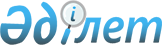 О внесении изменений в решение маслихата от 22 декабря 2010 года № 264 "О районном бюджете Алтынсаринского района на 2011-2013 годы"Решение маслихата Алтынсаринского района Костанайской области от 15 ноября 2011 года № 344. Зарегистрировано Управлением юстиции Алтынсаринского района Костанайской области 23 ноября 2011 года № 9-5-134

      В соответствии со статьей 109 Бюджетного кодекса Республики Казахстан от 4 декабря 2008 года, статьи 6 Закона Республики Казахстан "О местном государственном управлении и самоуправлении в Республике Казахстан" от 23 января 2001 года Алтынсаринский районный маслихат РЕШИЛ:



      1. Внести в решение маслихата "О районном бюджете Алтынсаринского района на 2011-2013 годы" от 22 декабря 2010 года № 264 (зарегистрировано в Реестре государственной регистрации нормативных правовых актов за номером 9-5-115, опубликовано 12, 14 января 2011 года в газете "Қостанай таңы") следующие изменения:



      подпункты 1), 2) пункта 1 указанного решения изложить в новой редакции:



      "1) доходы – 1093547,4 тысяч тенге, в том числе по:

      налоговым поступлениям – 319788,0 тысяч тенге;

      неналоговым поступлениям – 2194,6 тысяч тенге;

      поступления от продажи основного капитала – 510,0 тысяч тенге;

      поступления трансфертов – 771054,8 тысяч тенге;



      2) затраты – 1078721,1 тысяч тенге;";



      пункт 3-1 указанного решения изложить в новой редакции:



      "3-1. Учесть, что в районном бюджете на 2011 год предусмотрено поступление целевых текущих трансфертов из республиканского бюджета в следующих размерах:

      на проведение противоэпизоотических мероприятий в сумме 5516,3 тысячи тенге;

      для реализации мер социальной поддержки специалистов в сумме 2559,3 тысячи тенге;

      на реализацию государственного образовательного заказа в дошкольных организациях образования в сумме 13465,0 тысяч тенге;

      на оснащение учебным оборудованием кабинетов физики, химии, биологии в государственных учреждениях основного среднего и общего среднего образования в сумме 12288,0 тысяч тенге;

      на создание лингафонных и мультимедийных кабинетов в государственных учреждениях начального, основного среднего и общего среднего образования в сумме 10633,2 тысячи тенге;

      на обеспечение оборудованием, программным обеспечением детей-инвалидов, обучающихся на дому в сумме 1300,0 тысяч тенге;

      на ежемесячную выплату денежных средств опекунам на содержание ребенка - сироты (детей-сирот), и ребенка (детей), оставшегося без попечения родителей в сумме 5443,0 тысяч тенге.";



      пункт 3-5 указанного решения изложить в новой редакции:



      "3-5. Учесть, что в районном бюджете на 2011 год предусмотрено поступление сумм целевых текущих трансфертов из республиканского бюджета на реализацию мероприятий в рамках Программы занятости 2020 на создание центров занятости в сумме 5588,0 тысяч тенге.";



      приложение 1 к указанному решению изложить в новой редакции согласно приложению к настоящему решению.



      2. Настоящее решение вводится в действие с 1 января 2011 года.      Председатель

      внеочередной

      сессии секретарь

      районного маслихата                        Т. Кульмагамбетов      СОГЛАСОВАНО:      Начальник государственного

      учреждения "Отдел экономики

      и финансов акимата

      Алтынсаринского района"

      _________________ Е. Павлюк

Приложение      

к решению маслихата  

от 15 ноября 2011 года 

№ 344        Приложение 1     

к решению маслихата  

от 22 декабря 2010 года 

№ 264         Бюджет Алтынсаринского района

на 2011 год
					© 2012. РГП на ПХВ «Институт законодательства и правовой информации Республики Казахстан» Министерства юстиции Республики Казахстан
				КатегорияКатегорияКатегорияКатегорияСумма

(тысяч

тенге)КлассКлассКлассСумма

(тысяч

тенге)ПодклассПодклассСумма

(тысяч

тенге)НаименованиеСумма

(тысяч

тенге)I. ДОХОДЫ1093547,41Налоговые поступления319788,0101Подоходный налог150815,01012Индивидуальный подоходный налог150815,0103Социальный налог100361,01031Социальный налог100361,0104Налоги на собственность60189,01041Hалоги на имущество41360,01043Земельный налог1477,01044Hалог на транспортные средства13935,01045Единый земельный налог3417,0105Внутренние налоги на товары, работы и

услуги7810,01052Акцизы755,01053Поступления за использование природных и

других ресурсов3722,01054Сборы за ведение предпринимательской и

профессиональной деятельности2429,01055Налог на игорный бизнес904,0108Обязательные платежи, взимаемые за

совершение юридически значимых действий и

(или) выдачу документов уполномоченными

на то государственными органами или

должностными лицами613,01081Государственная пошлина613,02Неналоговые поступления2194,6201Доходы от государственной собственности1404,02015Доходы от аренды имущества, находящегося

в государственной собственности758,02019Прочие доходы от государственной

собственности646,0202Поступления от реализации товаров (работ,

услуг) государственными учреждениями,

финансируемыми из государственного

бюджета21,02021Поступления от реализации товаров (работ,

услуг) государственными учреждениями,

финансируемыми из государственного

бюджета21,0206Прочие неналоговые поступления769,62061Прочие неналоговые поступления769,63Поступления от продажи основного капитала510,0303Продажа земли и нематериальных активов510,03031Продажа земли510,04Поступления трансфертов771054,8402Трансферты из вышестоящих органов

государственного управления771054,84022Трансферты из областного бюджета771054,8Функциональная группаФункциональная группаФункциональная группаФункциональная группаФункциональная группаСумма

(тысяч

тенге)Функциональная подгруппаФункциональная подгруппаФункциональная подгруппаФункциональная подгруппаСумма

(тысяч

тенге)Администратор бюджетных программАдминистратор бюджетных программАдминистратор бюджетных программСумма

(тысяч

тенге)ПрограммаПрограммаСумма

(тысяч

тенге)НаименованиеСумма

(тысяч

тенге)II. ЗАТРАТЫ1078721,11Государственные услуги общего

характера153982,0101Представительные, исполнительные и

другие органы, выполняющие общие

функции государственного управления140364,0101112Аппарат маслихата района (города

областного значения)10313,0101112001Услуги по обеспечению деятельности

маслихата района (города областного

значения)10313,0101122Аппарат акима района (города

областного значения)58980,0101122001Услуги по обеспечению деятельности

акима района (города областного

значения)57407,7101122003Капитальные расходы государственных

органов1572,3101123Аппарат акима района в городе,

города районного значения, поселка,

аула (села), аульного (сельского)

округа71071,0101123001Услуги по обеспечению деятельности

акима района в городе, города

районного значения, поселка, аула

(села), аульного (сельского) округа71071,0102Финансовая деятельность694,3102459Отдел экономики и финансов района

(города областного значения)694,3102459010Организация приватизации

коммунальной собственности30,0102459011Учет,хранение,оценка и реализация

имущества, поступившего в

коммунальную собственность664,3109Прочие государственные услуги общего

характера12923,7109459Отдел экономики и финансов района

(города областного значения)12923,7109459001Услуги по реализации государственной

политики в области формирования и

развития экономической политики,

государственного планирования,

исполнения бюджета и управления

коммунальной собственностью района

(города областного значения)12923,72Оборона540,0201Военные нужды540,0201122Аппарат акима района (города

областного значения)540,0201122005Мероприятия в рамках исполнения

всеобщей воинской обязаности540,04Образование676993,1401Дошкольное воспитание и обучение27867,0401471Отдел образования, физической

культуры и спорта района (города

областного значения)27867,0401471003Обеспечение деятельности организаций

дошкольного воспитания и обучения22971,0401471025Увеличение размера доплаты за

квалификационную категорию учителям

школ и воспитателям дошкольных

организаций образования4896,0402Начальное, основное среднее и общее

среднее образование635748,1402123Аппарат акима района в городе,

города районного значения, поселка,

аула (села), аульного (сельского)

округа792,0402123005Организация бесплатного подвоза

учащихся до школы и обратно в

аульной (сельской) местности792,0402471Отдел образования, физической

культуры и спорта района (города

областного значения)634956,1402471004Общеобразовательное обучение634956,1409Прочие услуги в области образования13378,0409471Отдел образования, физической

культуры и спорта района (города

областного значения)13378,0409471009Приобретение и доставка учебников,

учебно-методических комплексов для

государственных учреждений

образования района (города

областного значения)6100,0409471010Проведение школьных олимпиад,

внешкольных мероприятий и конкурсов

районного (городского) масштаба535,0409471020Ежемесячные выплаты денежных средств

опекунам (попечителям) на содержание

ребенка-сироты (детей-сирот), и

ребенка (детей), оставшегося без

попечения родителей5443,0409471023Обеспечение оборудованием,

программным обеспечением

детей-инвалидов, обучающихся на дому1300,06Социальная помощь и социальное

обеспечение51480,0602Социальная помощь40789,0602451Отдел занятости и социальных

программ района (города областного

значения)40789,0602451002Программа занятости8479,0602451005Государственная адресная социальная

помощь3897,0602451007Социальная помощь отдельным

категориям нуждающихся граждан по

решениям местных представительных

органов5323,0602451010Материальное обеспечение

детей-инвалидов, воспитывающихся и

обучающихся на дому339,0602451014Оказание социальной помощи

нуждающимся гражданам на дому8666,0602451016Государственные пособия на детей до

18 лет7703,0602451017Обеспечение нуждающихся инвалидов

обязательными гигиеническими

средствами и предоставление услуг

специалистами жестового языка,

индивидуальными помощниками в

соответствии с индивидуальной

программой реабилитации инвалида794,0602451023Обеспечение деятельности центров

занятости5588,0609Прочие услуги в области социальной

помощи и социального обеспечения10691,0609451Отдел занятости и социальных

программ района (города областного

значения)10691,0609451001Услуги по реализации государственной

политики на местном уровне в области

обеспечения занятости и реализации

социальных программ для населения10497,0609451011Оплата услуг по зачислению, выплате

и доставке пособий и других

социальных выплат194,07Жилищно-коммунальное хозяйство26548,0701Жилищное хозяйство3829,0701472Отдел строительства, архитектуры и

градостроительства района (города

областного значения)3829,0701472003Строительство и (или) приобретение

жилья государственного коммунального

жилищного фонда3829,0702Коммунальное хозяйство15050,0702123Аппарат акима района в городе,

города районного значения, поселка,

аула (села), аульного (сельского)

округа50,0702123014Организация водоснабжения населенных

пунктов50,0702472Отдел строительства, архитектуры и

градостроительства района (города

областного значения)15000,0702472006Развитие системы водоснабжения15000,0703Благоустройство населенных пунктов7669,0703123Аппарат акима района в городе,

города районного значения, поселка,

аула (села), аульного (сельского)

округа7669,0703123008Освещение улиц населенных пунктов1958,0703123009Обеспечение санитарии населенных

пунктов500,0703123011Благоустройство и озеленение

населенных пунктов5211,08Культура, спорт, туризм и

информационное пространство64029,0801Деятельность в области культуры33012,0801478Отдел внутренней политики, культуры

и развития языков района (города

областного значения)33012,0801478009Поддержка культурно-досуговой работы33012,0802Спорт1817,0802471Отдел образования, физической

культуры и спорта района (города

областного значения)1817,0802471014Проведение спортивных соревнований

на районном (города областного

значения) уровне677,0802471015Подготовка и участие членов сборных

команд района (города областного

значения) по различным видам спорта

на областных спортивных

соревнованиях1140,0803Информационное пространство21530,0803478Отдел внутренней политики, культуры

и развития языков района (города

областного значения)21530,0803478005Услуги по проведению государственной

информационной политики через газеты

и журналы2000,0803478006Услуги по проведению государственной

информационной политики через

телерадиовещание250,0803478007Функционирование районных

(городских) библиотек18371,0803478008Развитие государственного языка и

других языков народа Казахстана909,0809Прочие услуги по организации

культуры, спорта, туризма и

информационного пространства7670,0809478Отдел внутренней политики, культуры

и развития языков района (города

областного значения)7670,0809478001Услуги по реализации государственной

политики на местном уровне в области

информации, укрепления

государственности и формирования

социального оптимизма граждан,

развития языков и культуры7370,0809478004Реализация региональных программ в

сфере молодежной политики300,010Сельское, водное, лесное, рыбное

хозяйство, особо охраняемые

природные территории, охрана

окружающей среды и животного мира,

земельные отношения18863,61001Сельское хозяйство8054,31001454Отдел предпринимательства и

сельского хозяйства района (города

областного значения)2559,31001454099Реализация мер по оказанию

социальной поддержки специалистов2559,31001473Отдел ветеринарии района (города

областного значения)5495,01001473001Услуги по реализации государственной

политики на местном уровне в сфере

ветеринарии5117,01001473007Организация отлова и уничтожения

бродячих собак и кошек200,01001473010Проведение мероприятий по

идентификации сельскохозяйственных

животных178,01006Земельные отношения5293,01006463Отдел земельных отношений района

(города областного значения)5293,01006463001Услуги по реализации государственной

политики в области регулирования

земельных отношений на территории

района (города областного значения)5293,01009Прочие услуги в области сельского,

водного, лесного, рыбного хозяйства,

охраны окружающей среды и земельных

отношений5516,31009473Отдел ветеринарии района (города

областного значения)5516,31009473011Проведение противоэпизоотических

мероприятий5516,311Промышленность, архитектурная,

градостроительная и строительная

деятельность7725,01102Архитектурная, градостроительная и

строительная деятельность7725,01102472Отдел строительства, архитектуры и

градостроительства района (города

областного значения)7725,01102472001Услуги по реализации государственной

политики в области строительства,

архитектуры и градостроительства на

местном уровне7725,012Транспорт и коммуникации48593,01201Автомобильный транспорт48593,01201123Аппарат акима района в городе,

города районного значения, поселка,

аула (села), аульного (сельского)

округа2934,01201123013Обеспечение функционирования

автомобильных дорог в городах

районного значения, поселках, аулах

(селах), аульных (сельских) округах2934,01201458Отдел жилищно-коммунального

хозяйства, пассажирского транспорта

и автомобильных дорог района (города

областного значения)45659,01201458023Обеспечение функционирования

автомобильных дорог45659,013Прочие26513,01309Прочие26513,01309451Отдел занятости и социальных

программ района (города областного

значения)780,01309451022Поддержка частного

предпринимательства в рамках

программы "Дорожная карта

бизнеса - 2020"780,01309454Отдел предпринимательства и

сельского хозяйства района (города

областного значения)10629,01309454001Услуги по реализации государственной

политики на местном уровне в области

развития предпринимательства,

промышленности и сельского

хозяйства 10509,01309454007Капитальные расходы государственных

органов120,01309458Отдел жилищно-коммунального

хозяйства, пассажирского транспорта

и автомобильных дорог района (города

областного значения)4493,01309458001Услуги по реализации государственной

политики на местном уровне в области

жилищно-коммунального хозяйства,

пассажирского транспорта и

автомобильных дорог4493,01309471Отдел образования, физической

культуры и спорта района (города

областного значения)10611,01309471001Услуги по обеспечению деятельности

отдела образования, физической

культуры и спорта10611,014Обслуживание долга0,601Обслуживание долга0,6459Отдел экономики и финансов района

(города областного значения)0,6021Обслуживание долга местных

исполнительных органов по выплате

вознаграждений и иных платежей по

займам из областного бюджета0,615Трансферты3453,81501Трансферты3453,81501459Отдел экономики и финансов района

(города областного значения)3453,81501459006Возврат неиспользованных

(недоиспользованных) целевых

трансфертов2612,81501459024Целевые текущие трансферты в

вышестоящие бюджеты в связи с

передачей функций государственных

органов из нижестоящего уровня

государственного управления в

вышестоящий841,0III. Чистое бюджетное кредитование16261,0Бюджетные кредиты16914,010Сельское, водное, лесное, рыбное

хозяйство, особо охраняемые

природные территории, охрана

окружающей среды и животного мира,

земельные отношения16914,01001Сельское хозяйство16914,01001454Отдел предпринимательства и

сельского хозяйства района (города

областного значения)16914,01001454009Бюджетные кредиты для реализации мер

социальной поддержки специалистов16914,05Погашение бюджетных кредитов653,0501Погашение бюджетных кредитов653,05011Погашение бюджетных кредитов,

выданных из государственного бюджета653,0IV. Сальдо по операциям с

финансовыми активами19536,0приобретение финансовых активов;19536,013Прочие19536,01309Прочие19536,01309459Отдел экономики и финансов района

(города областного значения)19536,01309459014Формирование или увеличение

уставного капитала юридических лиц19536,0V. Дефицит бюджета-20970,7VI. Финансирование дефицита бюджета:20970,77Поступления займов16914,0701Внутренние государственные займы16914,07012Договоры займа16914,016Погашение займов907,81601Погашение займов907,81601459Отдел экономики и финансов района

(города областного значения)907,81601459005Погашение долга местного

исполнительного органа перед

вышестоящим бюджетом653,01601459022Возврат неиспользованных бюджетных

кредитов, выданных из местного

бюджета254,88используемые остатки бюджетных

средств4964,5801Остатки бюджетных средств4964,58011Свободные остатки бюджетных средств4964,5